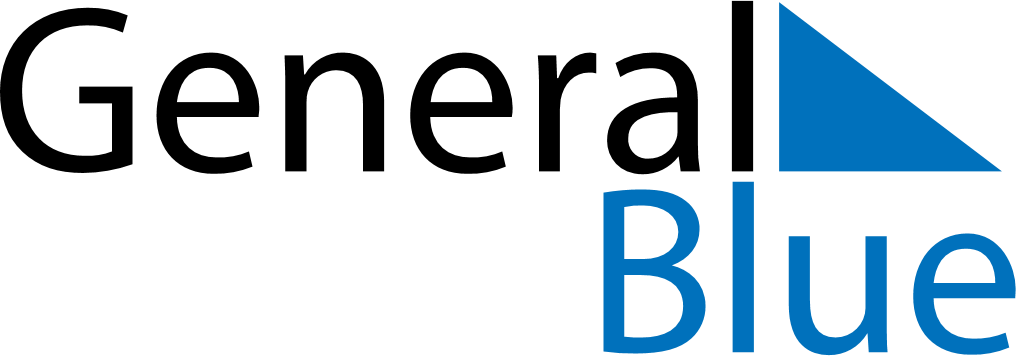 December 2030December 2030December 2030December 2030South SudanSouth SudanSouth SudanMondayTuesdayWednesdayThursdayFridaySaturdaySaturdaySunday12345677891011121314141516171819202121222324252627282829Christmas DayRepublic DayRepublic Day3031New Year’s Eve